小学校理科校内研修支援事業（平成30年度）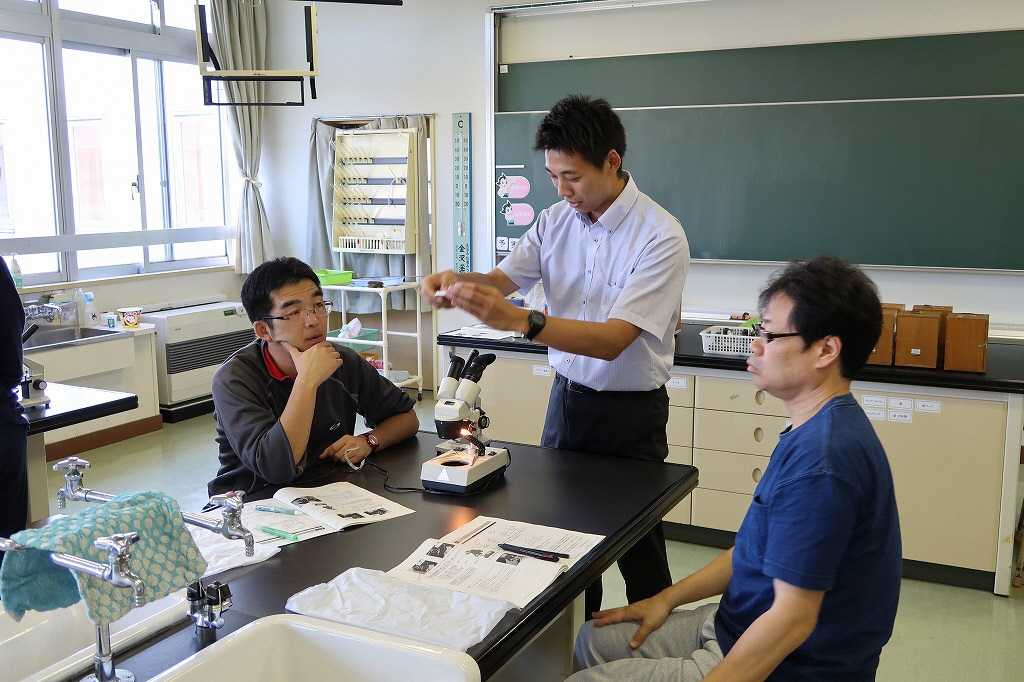 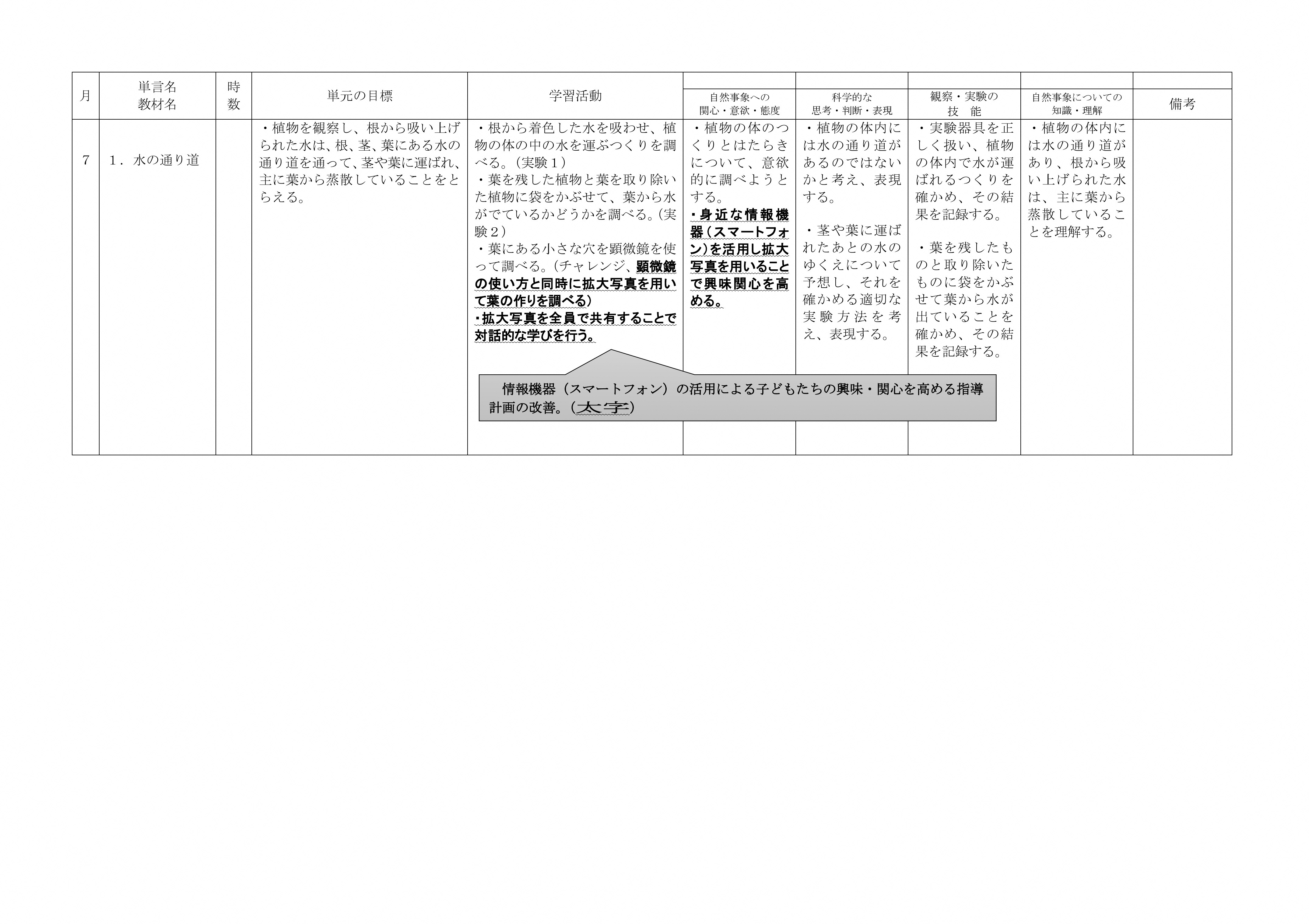 支援員学校名職名氏名専門分野北海道檜山北高等学校教諭小島　慶祐生物